CIRCOLARE N. 302/tm                                                             Bergamo, 03.06.2021AGLI STUDENTIAI DOCENTIAI GENITORIAL PERSONALE DI SEGRETERIAAL PERSONALE ATAAL GESTORE DEL BAROGGETTO: attività di martedì 8 giugnoSi comunica che le lezioni di martedì 8 Giugno avranno termine alle ore 10.55. Ringrazio vivamente quanti, con il loro impegno, hanno contribuito al buon andamento di un anno scolastico particolarmente complesso.Rivolgo inoltre ai ragazzi ed alle loro famiglie, così come ai Docenti ed al Personale scolastico, i migliori auguri per un sereno e proficuo periodo estivo.IL DIRIGENTE SCOLASTICO        Carmelo Scaffidi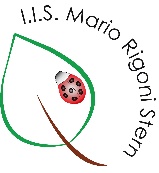 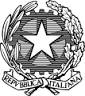 Ministero della Pubblica IstruzioneI.I.S. Mario Rigoni SternVia Borgo Palazzo 128-24125 Bergamo 035 220213 -  035 220410Sito: http://www.iisrigonistern.it-email: BGIS03100L@istruzione.itMinistero della Pubblica IstruzioneI.I.S. Mario Rigoni SternVia Borgo Palazzo 128-24125 Bergamo 035 220213 -  035 220410Sito: http://www.iisrigonistern.it-email: BGIS03100L@istruzione.itMinistero della Pubblica IstruzioneI.I.S. Mario Rigoni SternVia Borgo Palazzo 128-24125 Bergamo 035 220213 -  035 220410Sito: http://www.iisrigonistern.it-email: BGIS03100L@istruzione.itMinistero della Pubblica IstruzioneI.I.S. Mario Rigoni SternVia Borgo Palazzo 128-24125 Bergamo 035 220213 -  035 220410Sito: http://www.iisrigonistern.it-email: BGIS03100L@istruzione.itCIRCOLARE - M02/IO01CIRCOLARE - M02/IO01CIRCOLARE - M02/IO01CIRCOLARE - M02/IO01firma destinatari entro illeggere alle classi dare copia alle classi  copia per tutti gli studenti copia ai destinatari dsga 